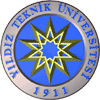 GIDA MÜHENDİSLİĞİ BÖLÜMÜ CİHAZ KULLANIMI TAKİP ÇİZELGESİAd ve SoyadKullanılan Cihaz/NumuneTarihSaat